KOLMÉ HRANOLY MAJÍ ČTVERCOVÉ NEBO OBDÉLNÍKOVÉ BOČNÍ STĚNY.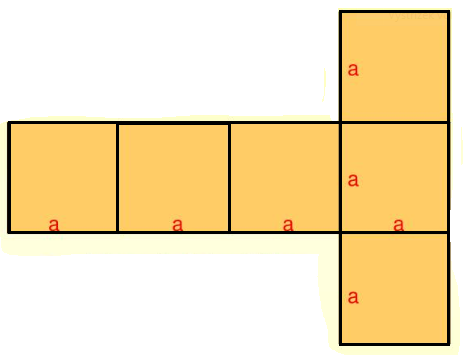 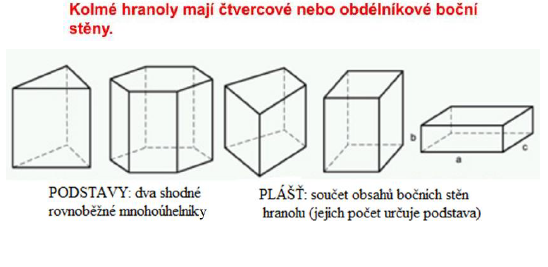 SÍTĚ HRANOLŮ - PŘÍKLADYKrychle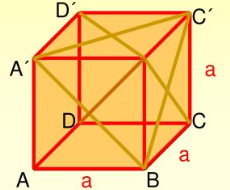 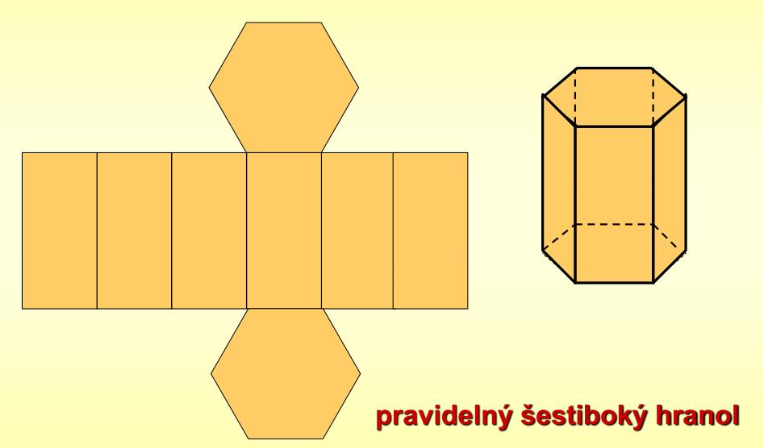 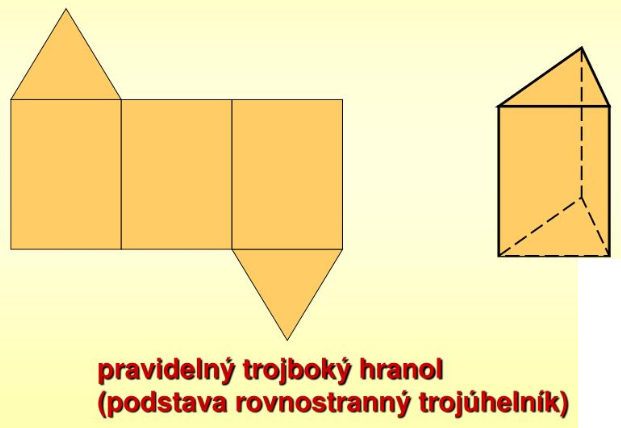 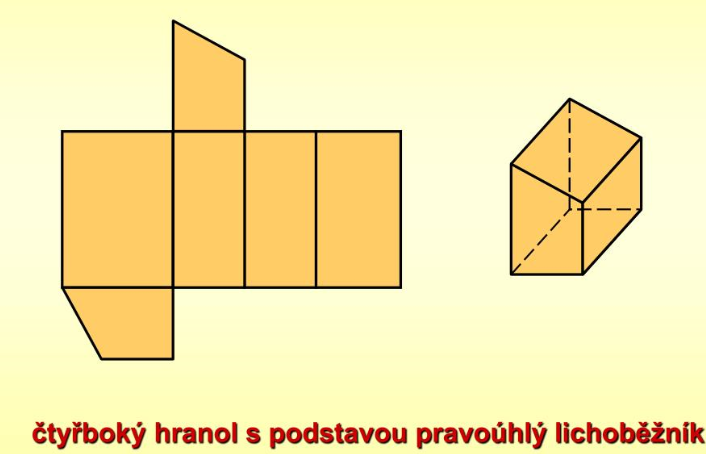 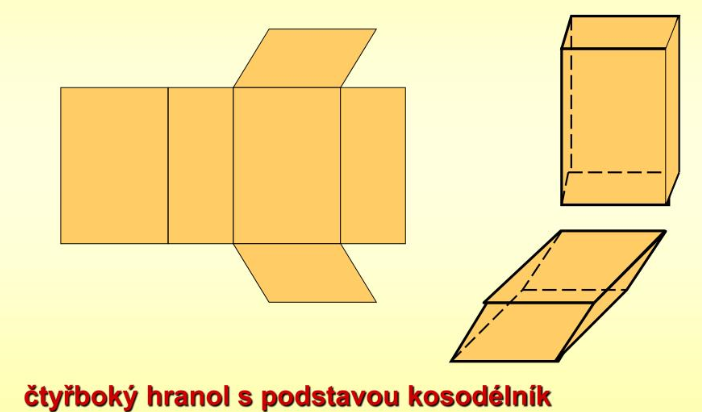  Kvádr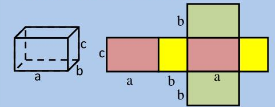  Obecná podstava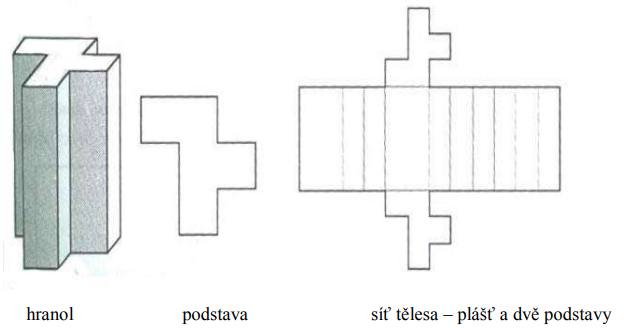 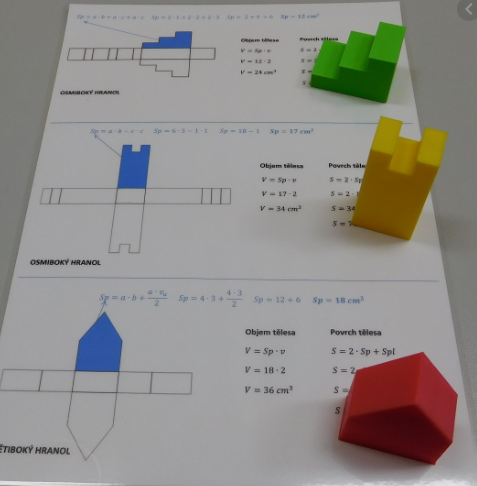 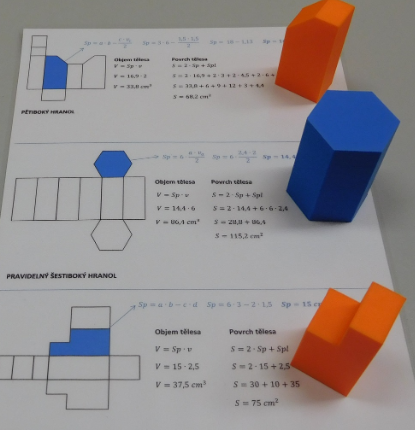 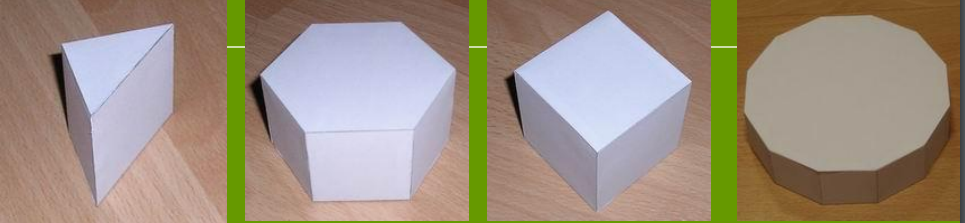 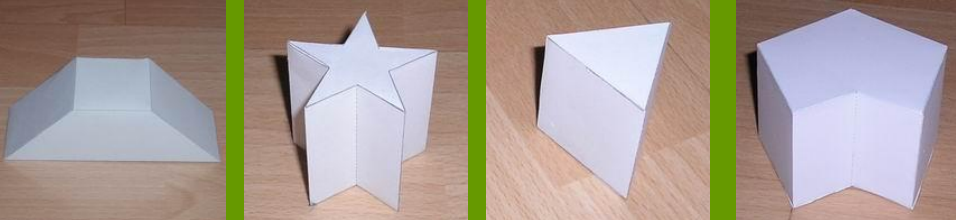 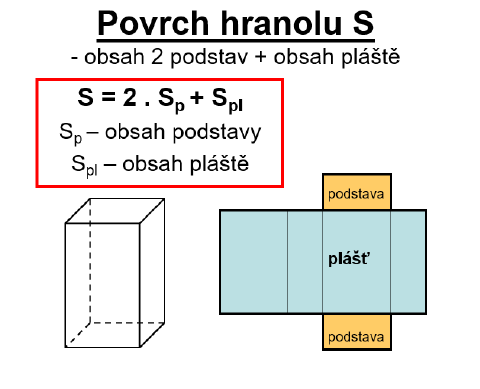 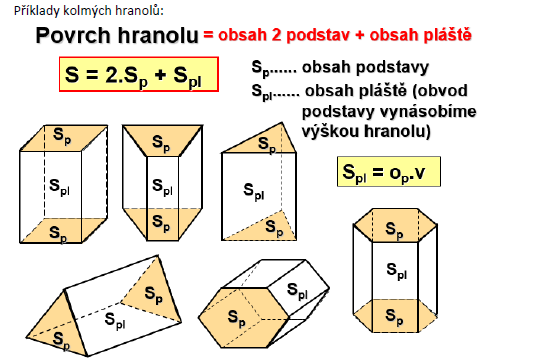 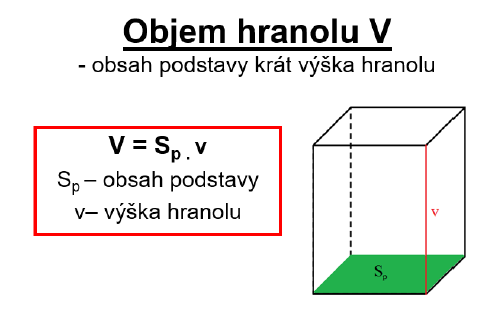 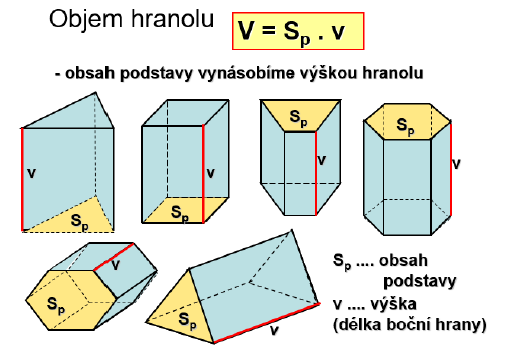 Poznámka: často se výška tělesa značí vh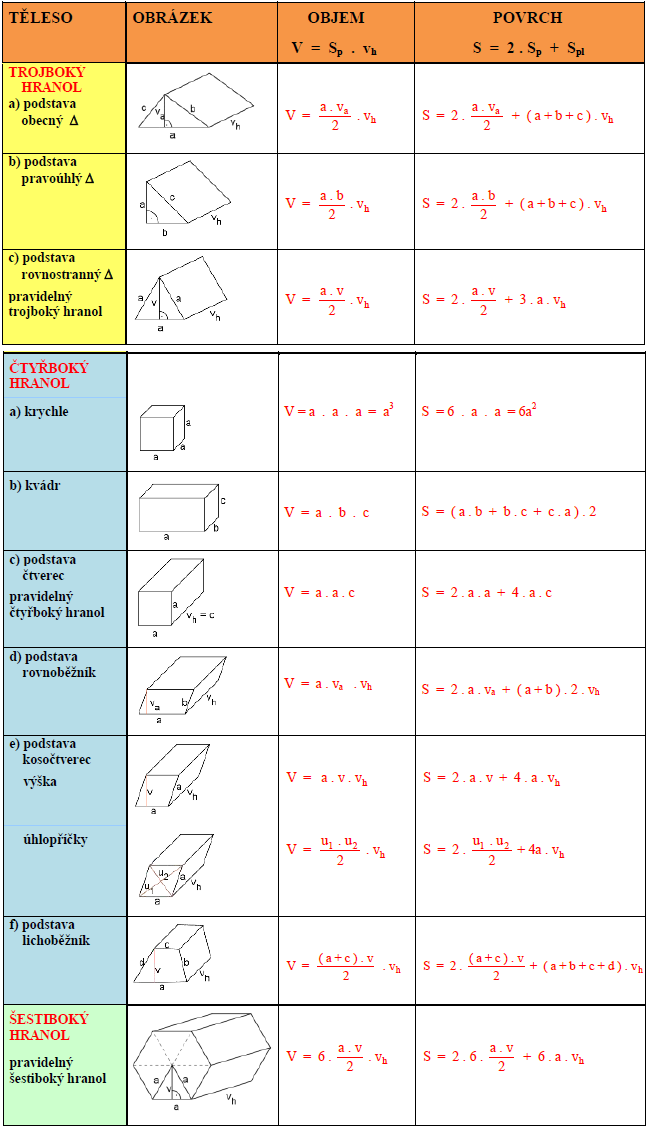 Velice často se ve slovních úlohách objevuje objem v kombinaci s hmotností: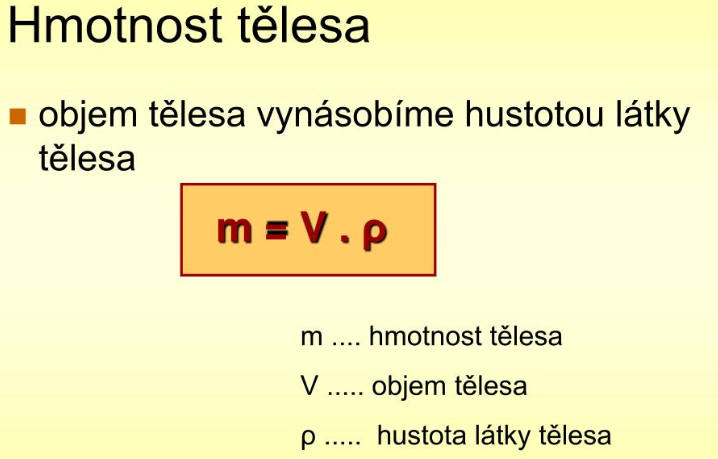 Příklad: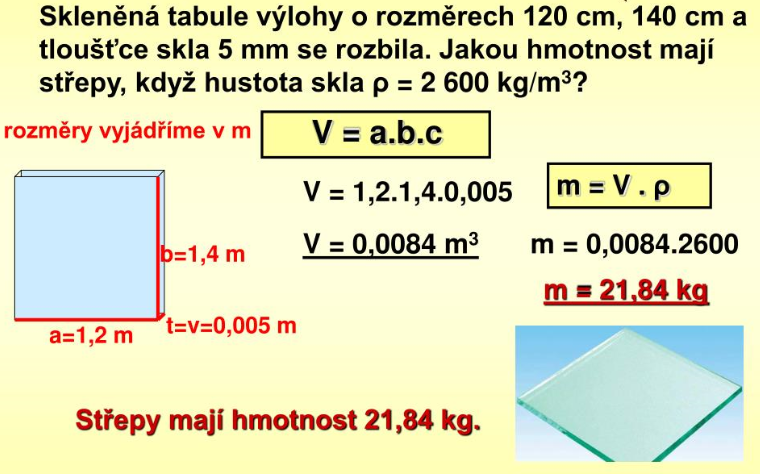 